Area Liaisons’, Committee Chairs’ &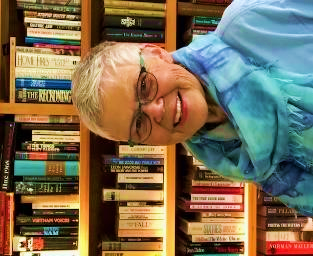 Chapter Presidents’ Page    … from your Washington State President    	        “Embracing Possibilities: Leading with Wisdom and Passion”Newsletter 15Dear newly installed chapter presidents, area liaisons and committee chairs,    It’s been a little over one month since chapter presidents have begun your role as 2020-2022 president of your chapter. Thank you so much for stepping forward! If you are continuing as chapter president, thank you so much for your continued leadership. All of you have shown courage and a desire to lead your chapter. Remember that our members are the most important element of DKG for without members, we would not have a society. Members have shown their trust in your abilities to continue taking DKG forward. I also want to remind you that State and International officers are here to support you and answer questions you may have. These are unprecedented times what with the pandemic and we all need to help each other.     Hopefully, you all were able to participate in the Virtual International Workshops July 7 to 11th. If not, workshops and speakers can be downloaded from the International webpage (www.dkg.org) There were so many wonderful ideas. Two sessions that I thoroughly enjoyed were California’s five ways to create new chapters and induct members, and featured speaker Olympia LePoint, aerospace engineer, as she described how we can unleash the power of our brains to focus on what we want our future to look like.    Please plan on attending our Zoom Virtual Fall Board on September 25th and 26th, 2020. Theme: “Leading with Courage and Compassion.” Listings of workshops and speakers available will be published in the Alpha Sigma News  in this August publication so you will be able to decide which workshops to “attend”. This is a good time to encourage your members to attend as well. If you are a chapter president, you belong to the Executive Board so plan on being online in order to vote and keep up with what is happening at the state level. There will be a registration form on our DKG website (www.dkgwa.org) or a red button in the Alpha Sigma News that you can press that links you to Monique Harrison, our Second Vice President and Washington State Zoom Director. The deadline to register is on or before September 21st. After Monique receives your registration, she will e-mail you the ID number as well as the Password. Be sure to download and save the registration form, fill it out and save it, and then send it to Monique.   Do your Chapter Rules include communication via electronics? If not, these words need to be added so you and your members can use Zoom as frequently as possible. The first 40 minutes is free. “Chapter meetings may be face-to-face, through electronic communications or through a combination of the two, as long as members present may simultaneously hear one another and participate during the meeting.” (Check your Rules in how to do this voted revision.) Keeping up with communication with your members is absolutely essential. A phone call, personal note, Zoom meeting, e-mails, or a face-to-face meeting in someone’s backyard while wearing masks and social distancing are also ways to connect.   On August 27th, from 4:30-6pm, Committee Chairs and Area Liaisons will meet on Zoom to discuss committee action plans and writing goals for the Strategic Action Plans. Please plan on participating.    Our Literacy Project to put a book in every child’s hands will continue in 2020-2021. Please discuss with your members how you will continue or add onto last year’s project. I have been so impressed with all chapters for reaching out into your communities to make a difference with children in literacy. Joanne Vining is still collecting descriptions and photos and will present a power point at our Sept. 26th meeting.   Did you know? Any member who is not connected electronically may get mailed printed copies of DKG publications by letting International know? Please keep your members connected by emailing their names and addresses to Taylor Osborn at tayloro@dkg.org, phone: 512-478-5748 Ext.123, address: 416 W. 12th St., Austin, Texas 78701-1817 Attention: Taylor Osborn. Stay Connected, stay healthy, stay safe! Gratefully, Susan Fritts, Washington State President, DKG Society International